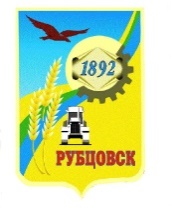 РУБЦОВСКИЙ ГОРОДСКОЙ СОВЕТ ДЕПУТАТОВАЛТАЙСКОГО КРАЯР Е Ш Е Н И Е 26 января  2023 г.  № 80                                         г. Рубцовск	В соответствии с подпунктом 3.7.17 части 3 Положения о комитетах Рубцовского городского Совета депутатов Алтайского края, утвержденного решением Рубцовского городского Совета депутатов Алтайского края от 20.09.2012 № 863 (с изменениями), Рубцовский городской Совет депутатов Алтайского краяР Е Ш И Л :1. Отчет о работе комитета Рубцовского городского Совета депутатов Алтайского края по экономической политике за 2022 г. утвердить (прилагается).	2. Настоящее решение вступает  в силу с момента принятия.Председатель Рубцовского городскогоСовета депутатов Алтайского края                                         С.П. ЧерноивановУТВЕРЖДЕН решением Рубцовского городского		Совета депутатов Алтайского края        от 26.01.2023 № 80Отчёт о работе комитета Рубцовского городского Совета депутатов Алтайского края  по экономической политике за 2022 г.Основными целями и задачами комитета по экономической политике является обеспечение деятельности Рубцовского городского Совета депутатов по вопросам  бюджетной и налоговой политики, муниципальной собственности, арендной плате, вопросам экономического развития. Свою работу комитет строит на основе перспективных планов работы комитета и городского Совета депутатов в тесном взаимодействии со структурными подразделениями Администрации города, другими комитетами городского Совета депутатов.В 2022 год году работа комитета осуществлялась депутатами двух созывов. С октября 2022 года в составе комитета 15 депутатов.За отчетный период проведено 15 заседаний комитета, на которых рассмотрено около 140 вопросов, касающихся различных направлений работы комитета. В числе вопросов, рассмотренных на заседаниях комитета, основное место занимали проекты правовых актов, направленные на регулирование бюджетной и налоговой политики, имущественных отношений. Документ, консолидирующий все денежные ресурсы и их распределение, своего рода финансовая программа действий органов местного самоуправления – бюджет муниципального образования. Как и в 2021 году, утвержденный бюджет 2022 года являлся дефицитным. Вместе с тем, приоритетным направлением бюджетной политики, по-прежнему, является финансирование отраслей социальной сферы. В течение 2022 года бюджет корректировался 4 раза. Вносимые в него изменения были обусловлены поступлением дотаций из краевого бюджета.Депутаты восьмого созыва  активно принимали участие в работе комиссии по формированию бюджета на 2023 год. Благодаря конструктивному диалогу депутатского корпуса и должностных лиц Администрации города главный финансовый документ принят единогласно, почти без прений и без дефицита. В связи с изменениями в бюджетном законодательстве, в новой редакции принято Положение о бюджетном процессе и финансовом контроле в муниципальном образовании город Рубцовск Алтайского края. Изменения связаны с переходом на трехлетнее составление и утверждение бюджета муниципального образования, а также уточнением полномочий органов внутреннего муниципального финансового контроля.Одним из основных предметов ведения комитета являются вопросы управления и распоряжения муниципальным имуществом города Рубцовска.Они составили 80 % от общего количества рассмотренных в 2022 году проектов решений. Прежде всего, это корректировка прогнозного плана приватизации на 2022 год, поскольку приватизация муниципального имущества является важным источником пополнения городского бюджета. В течение года в Прогнозный план приватизации неоднократно вносились дополнения и изменения. Утвердили условия приватизации по 18 объектам. В связи с отсутствием заявок на участие в приватизации, некоторые объекты переоценивались, часть объектов не приватизированы и включены в План приватизации на 2023 год. Депутаты принимали участие в работе постоянно действующей комиссии по продаже муниципального имущества и в работе рабочей группы по приватизации муниципального имущества. Для принятия взвешенного решения, перед рассмотрением проектов решений о продаже или передаче помещений, члены комитета выезжали на данные объекты и докладывали информацию об их состоянии на заседании комитета. 	В целях оказания поддержки, общественным организациям предоставлены в безвозмездное пользование помещения: -  ул. Красная, д. 66, пом. 1 спортивной общественной организации «Алтайская Федерация Киокусинкай»;-    ул. Пушкина, д.2 Религиозной организации «Рубцовская Епархия Русской Православной Церкви (Московский Патриархат)», которая работает с лицами с ограниченными возможностями здоровья. - ул. Пролетарская, д. 397 Рубцовской городской молодежной общественной организации «Федерация фехтования Рубцовска».Предана в государственную собственность Алтайского края автомобильная  дорога (5 240,0 м)  от западной границы города по Угловскому тракту до железнодорожного переезда, по улице Сельмашской, по проезду Сельмашскому, по Веселоярскому тракту до южной границы города.Неоднократно на заседаниях комитета заслушивалась информация «О реализации программы «Формирование современной городской среды на территории муниципального образования город Рубцовск Алтайского края». Обсуждались проекты общественных территорий и список заявок на благоустройство внутридворовых территорий. Следует также отметить совместную работу с Контрольно-счетной палатой города Рубцовска. Комитет регулярно рассматривает отчеты по актам проверок Контрольно-счетной палаты. Депутаты принимают активное участие в работе комиссий городского Совета депутатов, а также комиссий при Администрации города, активно работают на своих избирательных округах, ведут прием избирателей, принимают участие в общегородских мероприятиях.Принимая решения, члены комитета руководствовались необходимостью учитывать интересы как общегосударственные, так и местные, затрагивающие различные сферы жизнедеятельности города и реальные возможности органов местной власти.При планировании дальнейшей работы комитет по экономической политике сосредоточит свое внимание на решение следующих задач: увеличение собственных доходов бюджета; эффективное управление муниципальным имуществом.	 В целом  работу комитета в  2022 году можно признать успешной и эффективной. Депутаты за прошедший год приобрели опыт во всех вопросах находящихся в поле зрения  комитета. Председатель комитета Рубцовскогогородского Совета депутатов Алтайскогокрая  поэкономической политике					         А.Д.ГуньковОб утверждении отчета о работе комитета Рубцовского городского Совета депутатов Алтайского края по экономической политике за 2022 г.